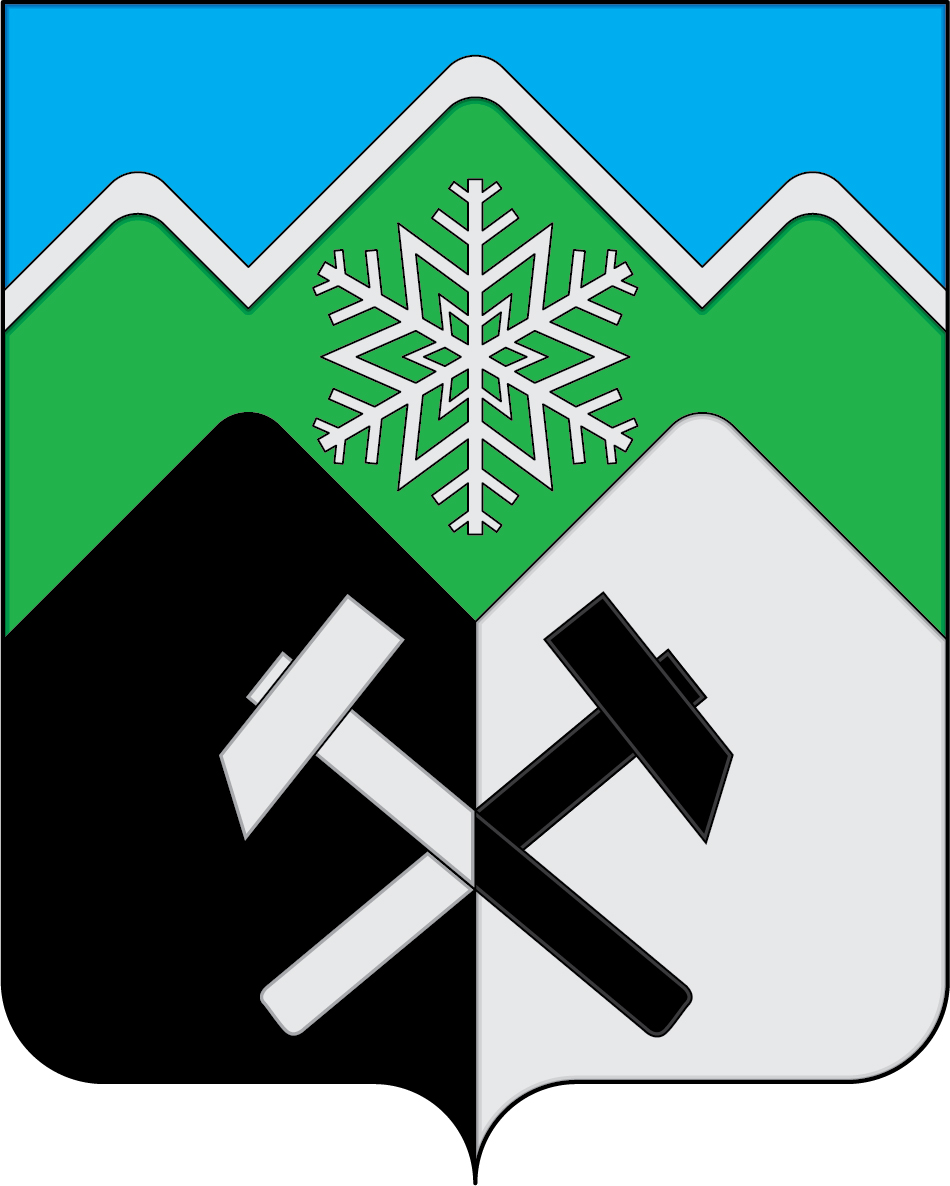 КЕМЕРОВСКАЯ ОБЛАСТЬ-КУЗБАССМУНИЦИПАЛЬНОЕ ОБРАЗОВАНИЕ «ТАШТАГОЛЬСКОЕ ГОРОДСКОЕ ПОСЕЛЕНИЕ» СОВЕТ НАРОДНЫХ ДЕПУТАТОВ ТАШТАГОЛЬСКОГО ГОРОДСКОГО ПОСЕЛЕНИЯРЕШЕНИЕот «28» марта 2024 года № 131-р  Принято Советом народных депутатов Таштагольского городского поселенияот  28  марта  2024 годаО внесении изменений в решение Совета народных депутатов Таштагольского городского поселения от 26.11.2019 г. № 104 «Об утверждении Положения о размерах и условиях оплаты труда муниципальных служащих Таштагольского городского поселения»В соответствии со статьей 144 Трудового кодекса Российской Федерации, пунктом 4 статьи 86 Бюджетного кодекса Российской Федерации, статьей 22  Федерального закона от 02.03.2007 № 25-ФЗ «О муниципальной службе в Российской Федерации», Устава муниципального образования «Таштагольское городское поселение Таштагольского муниципального района Кемеровской области-Кузбасса»,  Совет народных депутатов Таштагольского городского поселенияРЕШИЛ:1. Внести изменения в решение Совета народных депутатов Таштагольского муниципального района от 26.11.2019 № 104 «Об утверждении Положения о размерах и условиях оплаты труда муниципальных служащих» следующего содержания:1.1.Приложение  «Должностные оклады лиц, замещающих должности муниципальной службы Таштагольского городского поселения» к Положению о размерах и условиях оплаты труда муниципальных служащих Таштагольского городского поселения, утвержденному Решением Совета народных депутатов Таштагольского городского поселения от  26.11.2019 №104 «Об утверждении Положения о размерах и условиях оплаты труда муниципальных служащих Таштагольского городского поселения» изложить в новой редакции согласно приложению к настоящему решению.4. Настоящее решение разместить на официальном сайте администрации Таштагольского городского поселения в сети Интернет.5. Настоящее решение вступает в силу с момента его официального опубликования и распространяет свое действие на правоотношения, возникшие с 01.03.2024 года.Председатель Совета народных депутатов   Таштагольского городского поселения                                      В.П.ТрофимовГлава Таштагольскогогородского поселения                                                             Д.В.ДетковПриложение № 1 к решению Совета народных депутатов Таштагольскогогородского поселения № 131-рот   28 .03.2024 годаДОЛЖНОСТНЫЕ ОКЛАДЫ ЛИЦ, ЗАМЕЩАЮЩИХ ДОЛЖНОСТИ МУНИЦИПАЛЬНОЙ СЛУЖБЫ ТАШТАГОЛЬСКОГО ГОРОДСКОГО ПОСЕЛЕНИЯN 
п/пДолжности муниципальной службы          Предельный    
размер должностного оклада1.Заместитель Главы городского поселения      22 9722.Начальник самостоятельного отдела                19 5283.Главный специалист                               12 662